РЕСПУБЛИКА АЛТАЙЗАКОНО МЕРАХ ПО ЗАЩИТЕ НРАВСТВЕННОСТИ ИЗДОРОВЬЯ ДЕТЕЙ В РЕСПУБЛИКЕ АЛТАЙПринятГосударственным Собранием -Эл Курултай Республики Алтай24 декабря 2004 годаНастоящий Закон в соответствии с Федеральным законом от 24 июля 1998 года N 124-ФЗ "Об основных гарантиях прав ребенка в Российской Федерации" устанавливает на территории Республики Алтай меры по предупреждению причинения вреда здоровью детей, их физическому, интеллектуальному, психическому, духовному и нравственному развитию.(преамбула в ред. Закона Республики Алтай от 27.06.2013 N 48-РЗ)Статья 1. Утратила силу. - Закон Республики Алтай от 27.06.2013 N 48-РЗ.Статья 2. Запрещение нанесения надписей, изображений, противоречащих общим принципам морали и нравственности ребенкаЗапрещается нанесение надписей, изображений, противоречащих общим принципам морали и нравственности (нецензурных и оскорбительных слов и выражений, изображений эротического и порнографического характера, изображений и надписей, содержащих призывы к насилию или антиобщественному поведению, а также пропагандирующих курение, потребление алкогольных напитков), с помощью любых средств на любых поверхностях (витрины, стены зданий и сооружений, заборы, тротуары) в границах (черте) города, иных поселений Республики Алтай.(в ред. Закона Республики Алтай от 05.03.2011 N 8-РЗ)Статья 2.1. Меры по предупреждению причинения вреда здоровью детей, их физическому, интеллектуальному, психическому, духовному и нравственному развитию(введена Законом Республики Алтай от 05.03.2011 N 8-РЗ)1. Не допускается нахождение детей (лиц, не достигших возраста 18 лет) на объектах (на территориях, в помещениях) юридических лиц или граждан, осуществляющих предпринимательскую деятельность без образования юридического лица, которые предназначены для реализации товаров только сексуального характера, в пивных ресторанах, винных барах, пивных барах, рюмочных, в других местах, которые предназначены для реализации только алкогольной продукции, и в иных местах, установленных в соответствии с настоящим Законом, нахождение в которых может причинить вред здоровью детей, их физическому, интеллектуальному, психическому, духовному и нравственному развитию.(в ред. Закона Республики Алтай от 11.03.2016 N 9-РЗ)Юридические лица и граждане, осуществляющие предпринимательскую деятельность без образования юридического лица, обязаны размещать при входе на указанные объекты (на территориях, в помещениях) соответствующую информацию о запрете нахождения в них детей (лиц, не достигших возраста 18 лет).2. Не допускается нахождение детей (лиц, не достигших возраста 16 лет) в ночное время (с 22 часов до 6 часов местного времени, а в период с 1 апреля по 30 сентября - с 23 часов до 6 часов местного времени) в общественных местах, в том числе на улицах, стадионах, в парках, скверах, транспортных средствах общего пользования, на объектах (на территориях, в помещениях) юридических лиц или граждан, осуществляющих предпринимательскую деятельность без образования юридического лица, которые предназначены для обеспечения доступа к сети "Интернет", а также для реализации услуг в сфере торговли и общественного питания (организациях или пунктах), для развлечений, досуга, где в установленном законом порядке предусмотрена розничная продажа алкогольной продукции, и в иных общественных местах, установленных в соответствии с настоящим Законом, без сопровождения родителей (лиц, их заменяющих) или лиц, осуществляющих мероприятия с участием детей.(в ред. Закона Республики Алтай от 11.03.2016 N 9-РЗ)Юридические лица и граждане, осуществляющие предпринимательскую деятельность без образования юридического лица, обязаны размещать при входе на указанные объекты (на территориях, в помещениях) соответствующую информацию о запрете нахождения в них детей (лиц, не достигших возраста 16 лет) в ночное время (с 22 часов до 6 часов местного времени, а в период с 1 апреля по 30 сентября - с 23 часов до 6 часов местного времени) без сопровождения родителей (лиц, их заменяющих) или лиц, осуществляющих мероприятия с участием детей.3. Родители (лица, их заменяющие) или лица, осуществляющие мероприятия с участием детей, обязаны принимать меры по недопущению нахождения детей:(лиц, не достигших возраста 18 лет) на объектах (на территориях, в помещениях), указанных в части 1 настоящей статьи;(лиц, не достигших возраста 16 лет) в ночное время (с 22 часов до 6 часов местного времени, а в период с 1 апреля по 30 сентября - с 23 часов до 6 часов местного времени) в общественных местах, указанных в части 2 настоящей статьи, без сопровождения родителей (лиц, их заменяющих) или лиц, осуществляющих мероприятия с участием детей.4. Правительство Республики Алтай в пределах своих полномочий разрабатывает и реализует перечень региональных мероприятий, направленных на обеспечение информационной безопасности детей, производство информационной продукции для детей и оборот информационной продукции, а также осуществляет иные полномочия, установленные Федеральным законом от 29 декабря 2010 года N 436-ФЗ "О защите детей от информации, причиняющей вред их здоровью и развитию".(часть 4 введена Законом Республики Алтай от 19.10.2022 N 66-РЗ)Статья 2.2. Порядок определения мест на территориях муниципальных образований в Республике Алтай, нахождение в которых детей в соответствии со статьей 2.1 настоящего Закона не допускается(введена Законом Республики Алтай от 05.03.2011 N 8-РЗ)1. Представительные органы муниципальных образований в Республике Алтай с учетом положений настоящей статьи, на основании предложений граждан, юридических лиц, органов государственной власти, органов местного самоуправления и общественных организаций определяют на территории соответствующего муниципального образования места, нахождение детей в которых в соответствии со статьей 2.1 настоящего Закона не допускается.2. Представительные органы муниципальных образований в Республике Алтай в течение семи рабочих дней со дня поступления предложений, указанных в части 1 настоящей статьи, направляют данные предложения в экспертную комиссию, созданную в соответствии со статьей 2.3 настоящего Закона.3. Перечень мест на территории соответствующего муниципального образования, нахождение в которых детей в соответствии со статьей 2.1 настоящего Закона не допускается, утверждается нормативными правовыми актами представительных органов муниципальных образований в Республике Алтай с учетом мнения экспертной комиссии.Статья 2.3. Экспертная комиссия по оценке предложений об определении мест на территориях муниципальных образований в Республике Алтай, нахождение в которых детей в соответствии со статьей 2.1 настоящего Закона не допускается(введена Законом Республики Алтай от 05.03.2011 N 8-РЗ)1. Для оценки предложений об определении мест, нахождение в которых может причинить вред здоровью детей, их физическому, интеллектуальному, психическому, духовному и нравственному развитию, общественных мест, в которых в ночное время не допускается нахождение детей без сопровождения родителей (лиц, их заменяющих), а также лиц, осуществляющих мероприятия с участием детей на территориях муниципальных образований в Республике Алтай, создается экспертная комиссия.2. Состав экспертной комиссии формируется из представителей Государственного Собрания - Эл Курултай Республики Алтай, исполнительных органов государственной власти Республики Алтай, органов местного самоуправления. В состав экспертной комиссии могут входить по согласованию представители правоохранительных органов, представители общественных объединений, действующих в сфере защиты прав детей.3. Порядок формирования и порядок деятельности экспертной комиссии устанавливаются Правительством Республики Алтай.Статья 2.4. Порядок уведомления родителей (лиц, их заменяющих) или лиц, осуществляющих мероприятия с участием детей, о месте нахождения ребенка и порядок доставления ребенка его родителям (лицам, их заменяющим) или лицам, осуществляющим мероприятия с участием детей(введена Законом Республики Алтай от 05.03.2011 N 8-РЗ)1. В случае обнаружения детей в местах, указанных в статье 2.1 настоящего Закона, в нарушение установленных требований, граждане, юридические лица или граждане, осуществляющие предпринимательскую деятельность без образования юридического лица, незамедлительно уведомляют родителей (лиц, их заменяющих) или лиц, осуществляющих мероприятия с участием детей, и органы внутренних дел.2. Органы внутренних дел в случае обнаружения ребенка в местах, указанных в статье 2.1 настоящего Закона в нарушение установленных требований, незамедлительно уведомляют об этом родителей (лиц, их заменяющих) или лиц, осуществляющих мероприятия с участием детей, и принимают меры по доставлению ребенка указанным лицам.3. В случае отсутствия родителей (лиц, их заменяющих) или лиц, осуществляющих мероприятия с участием детей, а также невозможности установления их местонахождения или иных препятствующих незамедлительному доставлению ребенка указанным лицам обстоятельств, органы внутренних дел осуществляют мероприятия в отношении такого ребенка в соответствии с Федеральным законом от 24 июня 1999 года N 120-ФЗ "Об основах системы профилактики безнадзорности и правонарушений несовершеннолетних.Статья 3. Утратила силу. - Закон Республики Алтай от 27.06.2013 N 48-РЗ.Статья 3.1. Меры по противодействию торговле детьми и эксплуатации детей(введена Законом Республики Алтай от 27.06.2013 N 48-РЗ)1. Органы государственной власти Республики Алтай в пределах своих полномочий принимают меры по противодействию торговле детьми и эксплуатации детей.2. Меры по оказанию необходимой педагогической, психологической, медицинской, юридической помощи жертвам торговли детьми и (или) эксплуатации детей, их родителям (лицам, их заменяющим) принимаются Правительством Республики Алтай, исполнительными органами государственной власти Республики Алтай в соответствии с их компетенцией.Статья 4. Исключена. - Закон Республики Алтай от 07.06.2005 N 42-РЗ.Статья 5. Утратила силу. - Закон Республики Алтай от 05.03.2011 N 8-РЗ.Статья 6. Ответственность за несоблюдение требований к обеспечению мер по содействию физическому, интеллектуальному, психическому, духовному и нравственному развитию детей и предупреждению причинения им вреда(в ред. Закона Республики Алтай от 05.03.2011 N 8-РЗ)За несоблюдение установленных требований к обеспечению мер по содействию физическому, интеллектуальному, психическому, духовному и нравственному развитию детей и предупреждению причинения им вреда родители (лица, их заменяющие), лица, осуществляющие мероприятия с участием детей, а также юридические лица или граждане, осуществляющие предпринимательскую деятельность без образования юридического лица, несут административную ответственность в соответствии с федеральным законодательством и законодательством Республики Алтай.(в ред. Закона Республики Алтай от 03.07.2018 N 41-РЗ)Статья 7. Вступление в силу настоящего ЗаконаНастоящий Закон вступает в силу через 10 дней со дня его официального опубликования.г. Горно-Алтайск13 января 2005 годаN 5-РЗ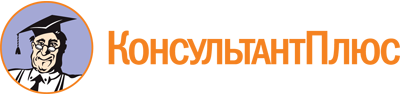 Закон Республики Алтай от 13.01.2005 N 5-РЗ
(ред. от 19.10.2022)
"О мерах по защите нравственности и здоровья детей в Республике Алтай"
(принят ГСЭК РА 24.12.2004)Документ предоставлен КонсультантПлюс

www.consultant.ru

Дата сохранения: 02.12.2022
 13 января 2005 годаN 5-РЗСписок изменяющих документов(в ред. Законов Республики Алтайот 07.06.2005 N 42-РЗ, от 05.03.2011 N 8-РЗ, от 27.06.2013 N 48-РЗ,от 11.03.2016 N 9-РЗ, от 03.07.2018 N 41-РЗ, от 19.10.2022 N 66-РЗ)ПредседательГосударственного Собрания -Эл Курултай Республики АлтайИ.Э.ЯИМОВГлава Республики Алтай,Председатель ПравительстваРеспублики АлтайМ.И.ЛАПШИН